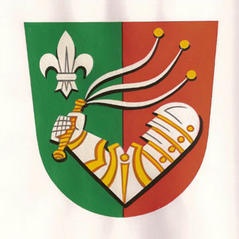 U s n e s e n í   č. 6/2022  ze  zasedání   zastupitelstva  obce  Zámrsky,konaného dne   2.12.2022  na obecním úřadu  v ZámrskáchZastupitelstvo obce po projednání schvaluje:        1. Zastupitelstvo po projednání schvaluje ověřovatele zápisu pana Kubešu Pavla a paní Oravovou Marii a zapisovatele paní Kamilu Pejchalovou a přidání bodu č. 14 Rally Valaška, 15. Rozpočtové opatření č.8/2022, 16. vyvěšení záměru na prodej budovy č.p. 300 a pozemku na Kamenci par. č. 487/2 v k.ú Zámrsky , zapsaného na LV 430, 17. Žádost základní školy Vojtěcha Jasného Kelč o finanční dar.                                                                                                                              Schváleno pro 6 hlasů       2. Rozpočet na rok 2023                                                                                                                             Schváleno pro 6 hlasů      3. Smlouva o zřízení služebnosti                                                                                                                             Schváleno pro 6 hlasů      4. Žádost o neposkytnutí dotace záchranné stanice Bartošovice                                                                                                                             Schváleno pro 6 hlasů      5. Přistoupení obce Zámrsky do Sdružení místních samospráv ČR                                                                                                                             Schválilo 4   zdrželi se 2      6. Odepsání projektu „Nadstavba obecního úřadu“ jako zmařený projekt                                                                                                                             Schváleno pro 6 hlasů      7. Doplnění usnesení z ustanovujícího zasedání zastupitelstva bod č. III usnesení č. 13                   z 13.10.2022                                                                                                                                                                Schváleno pro 6 hlasů      8. Pověření starosty obce provádět rozpočtové opatření do 31.12.2022                                                                                                                             Schváleno pro 6 hlasů      9. Odměny za veřejně prospěšné práce v roce 2022                                                                                                                            Schváleno pro 6 hlasů      10. Projednání souhlasu zastupitelstva s uzavřením dohod o provedení práce se zastupiteli                                                                                                                            Schváleno pro 6 hlasů      11. Zvýšení částky na dárkové balíčky o 10%                                                                                                                            Schváleno pro 6 hlasů      12. Žádost Rally Valaška o povolení průjezdu obcí                                                                                                                            Neschváleno                                                                                                                                             pro 3 hlasy                                                                                                                                              proti 2hlasy                                                                                                                                             zdržel se 1 hlas     13. Vyvěšení záměru na prodej budovy č.p. 300 a pozemku par. č. 487/2 v k.ú Zámrsky, zapsána na            LV 430                                                                                                                             Schváleno pro 6 hlasů14. Žádost základní školy Vojtěcha Jasného Kelč o finanční dar na lyžařský výcvik                                                                                                                                          Schváleno pro 6 hlasůZastupitelstvo vzalo na vědomí:1. Rozpočtové opatření č. 8Starosta obce: Pala Arnošt                                             Místostarostka obce: Šimáčková Alžběta Podpisy:                                                                                             V Zámrskách dne 2.12.2022